Мониторинг объекта (ОН –Селиверстов А.А.) 08.07. 2024Благоустройство придомовой территории с.Анучино, ул.Ленинская,2(Губернаторская программа «1000 дворов») Сроки выполнения работ: 15.06.202 - 15.08.2024. Подрядчик: ИП КазарянНа объекте работают 2 чел. и  1 ед. техники.Подрядчик ведет  работы по укладке бордюр,устройству ливневки, ведет подготовительную работу по началу отсыпки основания для асфальтобетоннго покрытия.       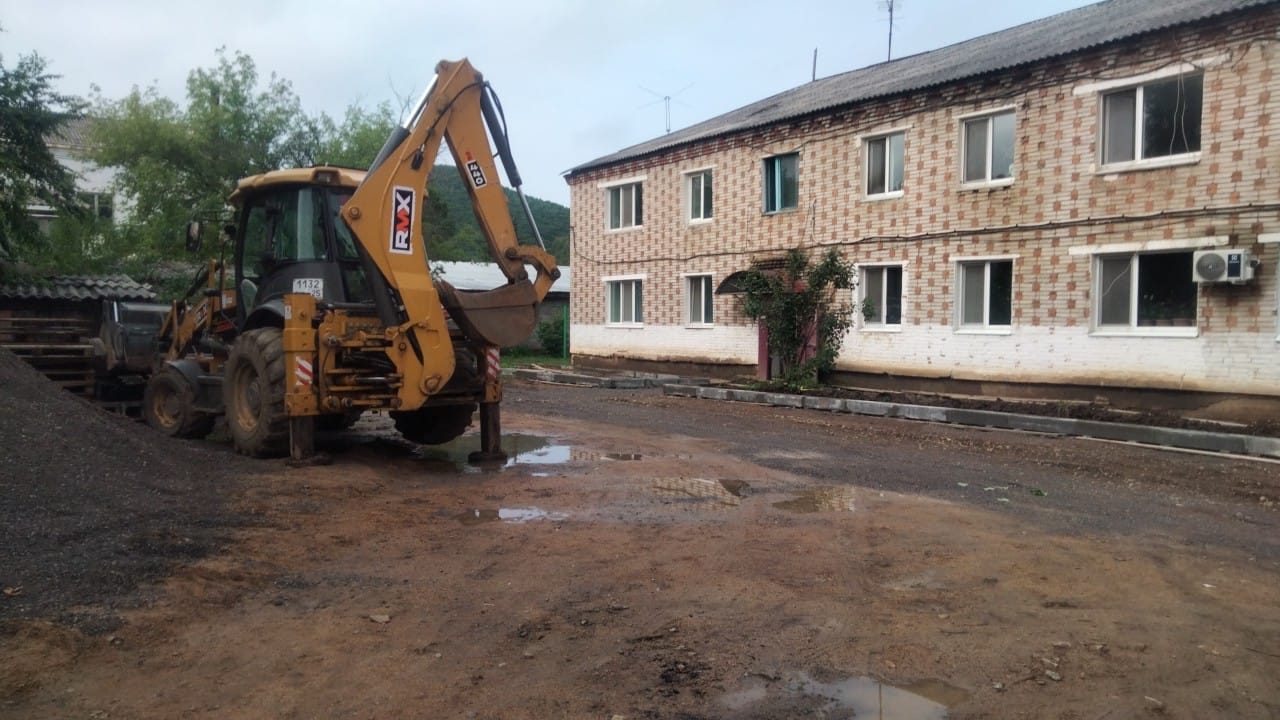 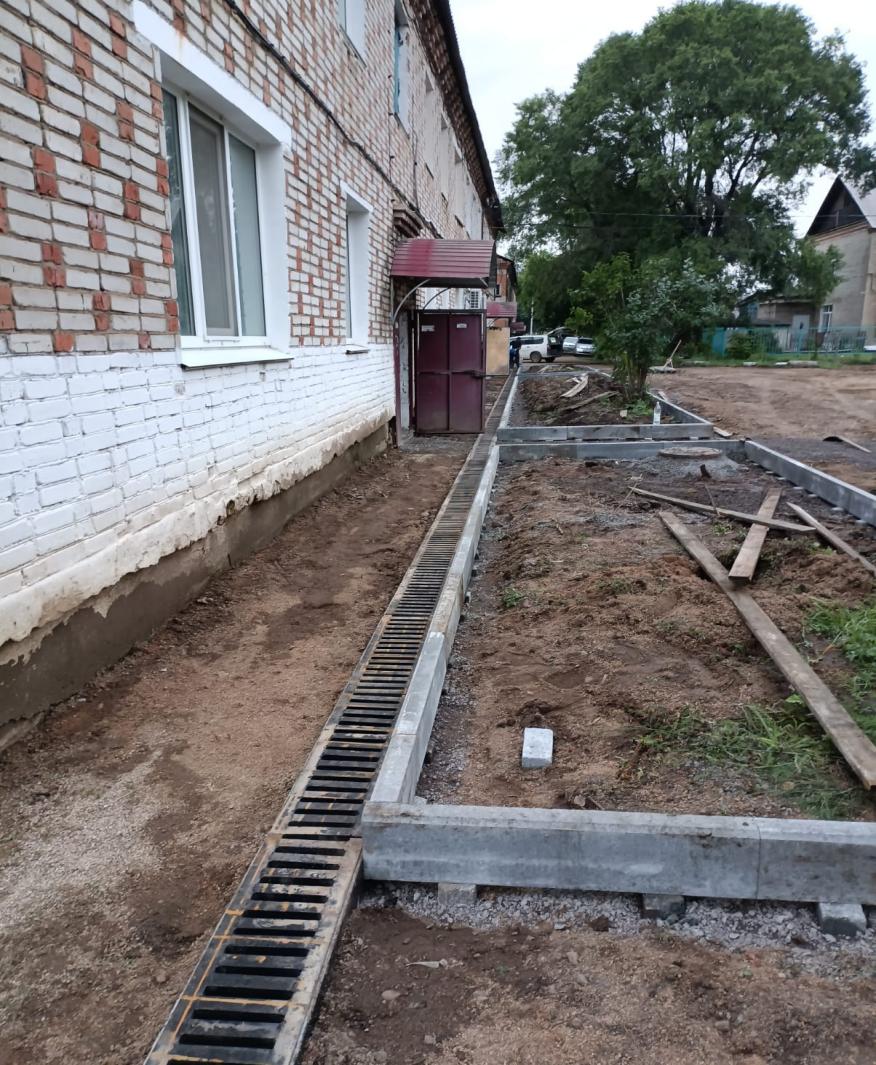 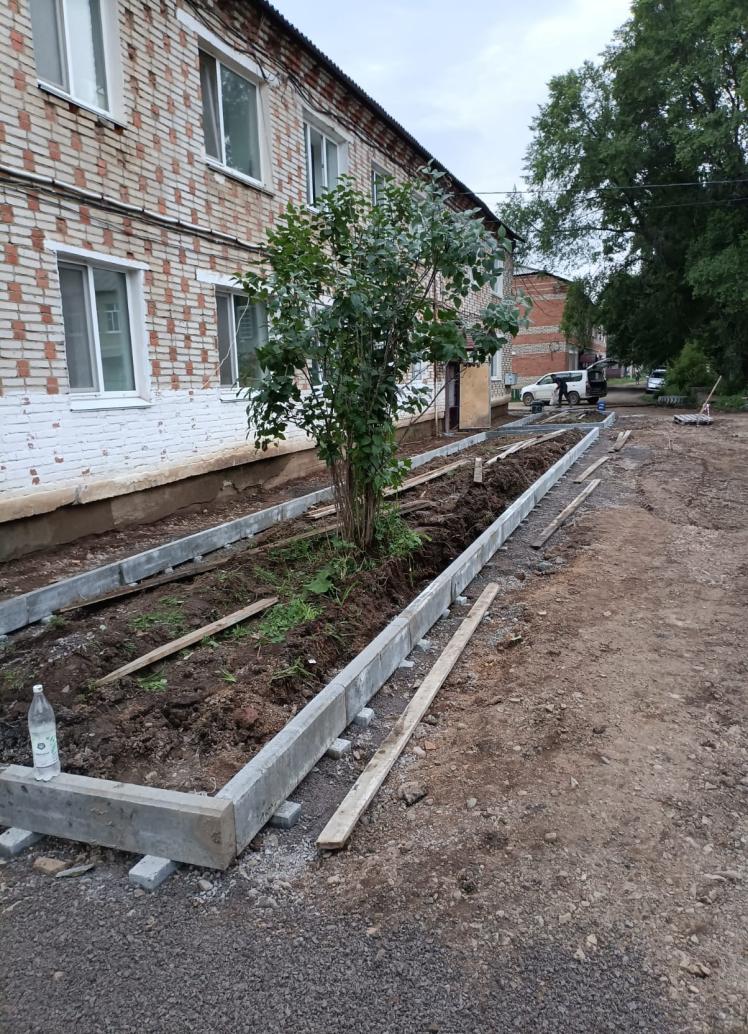 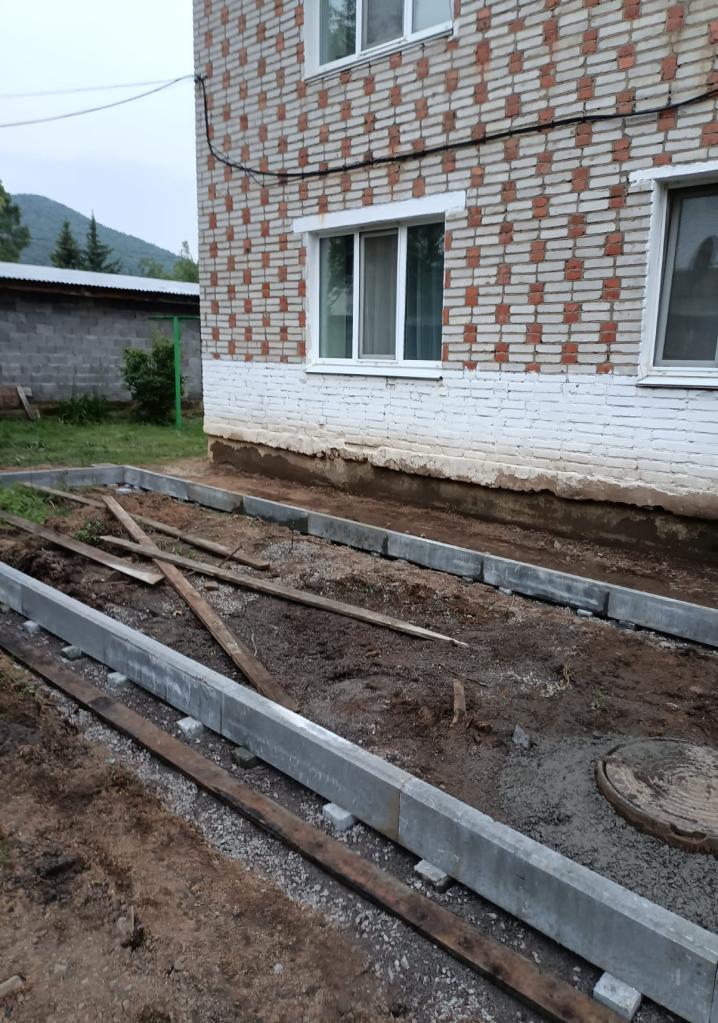 